REPUBLIKA HRVATSKAVUKOVARSKO-SRIJEMSKA ŽUPANIJAOPĆINA BABINA GREDAOPĆINSKI NAČELNIKKLASA: 360-01/19-10/65URBROJ: 2212/02-02/19-01-1
U Babina Greda, 10. svibnja 2019.g. Temeljem čl. 12. Odluke o provedbi postupka nabave roba, radova i usluga bagatelne vrijednosti, (KLASA: 363-01/14-10/41, URBROJ: 2212/02-02/14-01-1 od 16.06.2014.g., KLASA: 363-01/16-10/24, URBROJ: 2212/02-02/16-01-1 od 06.05.2016.g., KLASA: 363-/01/19-10/27 od 29.3.2019.g.), a po provedenom, postupku jednostavne nabave usluge – Predmet nabave „Usluga nadzora kod izgradnje i opremanja dječjeg vrtića u Babinoj Gredi, evidencijski broj nabave: 18-BG/2019“, općinski načelnik Josip Krnić., donosiO D L U K Uo odabiruPodaci o naručitelju: Općina Babina Greda, Vladimira Nazora 3, 32 276 Babina Greda telefon: 032/854-400, fax: 032/854-610, e-mail: opcinababinagreda@gmail.com , OIB: 45800936748,Predmet nabave: Usluga nadzora kod izgradnje i opremanja dječjeg vrtića u Babinoj Gredi, evidencijski broj nabave: 18-BG/2019Naziv ponuditelja čija je ponuda odabrana za sklapanje ugovora: MIG d.o.o., za geodetske i poslovne usluge, Trg pobjede 12/1, 35 000 Slavonski Brod, OIB: 70656199759, Cijena nabave: 119.500,00 bez PDV-a, ukupno 149.375,00 sa PDV-om.Razlog isključenja ponuditelja: N/P.Razlog odbijanja ponude: Ponude ponuditelja MARS INŽENJERING d.o.o. za projektiranje, nadzor, tehničko savjetovanje i usluge, Borisa Hanžekovića 93, 34 000 Požega i ARHITA ured ovlaštenog arhitekta Gordan Kovačević, Aleja Matice hrvatske 6, 32 270 Županja nisu najpovoljnije u skladu sa kriterijem za odabir ponudeDatum donošenja odluke: 10. svibnja 2019.g.                                                                                                                 						       Općinski načelnik								                __________________              Josip KrnićDostaviti:MIG d.o.o., za geodetske i poslovne usluge, Trg pobjede 12/1, 35 000 Slavonski Brod, MARS INŽENJERING d.o.o. za projektiranje, nadzor, tehničko savjetovanje i usluge, Borisa Hanžekovića 93, 34 000 Požega,ARHITA ured ovlaštenog arhitekta Gordan Kovačević, Aleja Matice hrvatske 6, 32 270 Županja, računovodstvo,pismohrana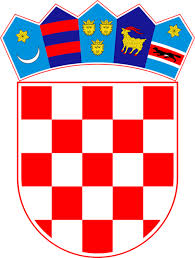 